_________________________________________Datum / Unterschrift der / des Erziehungsberechtigten	_________________________________________Datum / Unterschrift der Schulleitung__Rechtsgrundlage: § 82, 84a Schulgesetz BW und SBA-VO Teil 2Sie als Erziehungsberechtigte(r) können für ihr Kind über die von ihm besuchte Schule die Prüfung des Anspruchs auf ein sonderpädagogisches Bildungsangebot (Einleitung des Verfahrens) bei der Schulaufsichtsbehörde beantragen. Die Schule erstellt zu dem Antrag einen pädagogischen Bericht. Sie werden über die entsprechenden Entscheidungen auf Wunsch informiert und eingebunden, damit Ihr Kind sowohl von den beteiligten Stellen, als auch von Ihnen, unterstützt werden kann. Denn Ihre Mitwirkung nimmt für den Bildungsprozess Ihres Kindes einen besonderen Stellenwert ein. Die Kooperation von Elternhaus, Kindertageseinrichtung, Schule und Sonderpädagogischem Bildungs- und Beratungszentrum kann somit dazu beitragen, dass Ihr Kind möglichst gut auf den neuen Lebensabschnitt Schule vorbereitet wird. Ich bin/Wir sind damit einverstanden, dass das Staatliche Schulamt Biberach bzw. das beauftragte sonderpädagogische Bildungs- und Beratungszentrum (bitte ankreuzen) Name, Adresse und Geburtsdatum meines Kindes.  Meine E-Mail-Adresse zur Kontaktaufnahme Ausgefüllten Reflexionsbogen der Kooperationsschule Berichte der pädagogischen Fachkraft der KITA Bericht der Frühberatungsstelle 	 Bericht der Beratungslehrkraft  Bericht weitere Fachdienste / anderer Partner (siehe oben) Weitere Unterlagen: ________________________________________________________________Folgende (auch ärztliche) Gutachten: ________________________________________________________________über mein/ unser Kind für die Begutachtung und weiteren Verarbeitung im Rahmen des Verfahrens zur Verfügung gestellt bekommen und diese Daten verarbeitet. Mir/uns ist bekannt, dass die Einwilligung vollkommen freiwillig ist und eine erteilte Einwilligung jederzeit widerrufen werden kann, ohne dass dies Nachteile für mich/uns oder mein/unser Kind mit sich bringt. Ich/Wir hatte/n Gelegenheit, Fragen zu stellen und habe/n darauf Antwort erhalten. ___________________________________ ___ ___________________________________ ___ Ort, Datum Unterschrift der/des Sorgeberechtigten Erklärung der/des Sorgeberechtigten zur Entbindung einer SchweigepflichtIch/Wir entbinden folgende Institutionen und Personen von einer eventuellen darüber hinausgehenden Schweigepflicht (gem. § 203 StGB) sofern nötig:Der Informationsaustausch soll es den beteiligten Stellen ermöglichen, an die Arbeit der Kindertagesstätte / der Grundschule anzuknüpfen und Ihr Kind nach besten Möglichkeiten in seiner Entwicklung zu fördern. Die beteiligten Stellen sind selbstverständlich verpflichtet, die Informationen vertraulich zu behandeln. Ich wurde ausführlich über die gesetzliche Schweigepflicht, den Sinn und Zweck dieser freiwilligen Erklärung sowie über mögliche Folgen einer Verweigerung unterrichtet. Mir ist bekannt, dass ich die Entbindung von der Schweigepflicht jederzeit gegenüber dem Empfänger dieser Erklärung ganz oder teilweise mit Wirkung für die Zukunft widerrufen kann.___________________________________		___________________________________Ort, Datum					Unterschrift der/des Erziehungsberechtigten Einwilligung in die DatenverarbeitungEntbindung von der ärztlichen Schweigepflicht Ich willige/wir willigen ein, dass das Staatliche Schulamt Biberach unsere personenbezogenen Daten und die meines Kindes zum Zweck der Prüfung und Feststellung des Anspruchs auf ein sonderpädagogisches Bildungsangebot und des geeigneten Lernortes nach den jeweiligen datenschutzrechtlichen Bestimmungen elektronisch in einer zentralen Datenbank verarbeitet. Zugriff auf diese Daten haben nur definierte Mitarbeiter des Staatlichen Schulamts Biberach sowie die von diesem mit der sonderpädagogischen Diagnostik beauftragte Lehrkraft für Sonderpädagogik. Ich kann beim Staatlichen Schulamt Biberach Auskunft über die gespeicherten Daten und die Berichtigung unrichtiger Daten verlangen. Meine/unsere Angaben zum Antrag sind freiwillig. Liegen der Schule jedoch konkrete Hinweise auf einen Anspruch auf ein sonderpädagogisches Bildungsangebot vor und wird von mir/uns kein Antrag gestellt, ist der Antrag von der Schule beim Staatlichen Schulamt zu stellen. Ich willige/wir willigen ausdrücklich ein, dass dabei Daten über die Gesundheit meines/unseres Kindes wie vorstehend beschrieben verarbeitet werden dürfen._________________________________		____________________________________Ort, Datum					Unterschrift der/des Erziehungsberechtigten Datenschutzrechtliche Informationspflicht Die oben angeführten personenbezogenen Daten werden auf der Grundlage Ihrer Einwilligung verarbeitet. Aufgrund gesetzlicher Vorgaben sind wir verpflichtet, Ihnen die nachfolgenden Informationen mitzuteilen:Verantwortliche Stelle im Sinne des Datenschutzrechts für die von Ihnen mitgeteilten personenbezogenen Daten ist das Staatliche Schulamt Biberach. Die Schule hat einen Datenschutzbeauftragten benannt. Dieser ist wie folgt erreichbar:datenschutz@ssa-bc.kv.bwl.deZweck der Verarbeitung der von Ihnen angegebenen Daten ist die Prüfung und Feststellung des Anspruchs auf ein sonderpädagogisches Bildungsangebot und des geeigneten Lernortes Die gesetzliche Grundlage hierfür ist § 82, 84a Schulgesetz für Baden-Württemberg (SchG) und SBA-VO Teil 2. Da die oben genannte Verarbeitung personenbezogener Daten freiwillig ist, ist die Rechtsgrundlage für die Verarbeitung Ihre Einwilligung (Art. 6 lit. a EU-DSGVO). Für die Löschung der Daten gelten die Fristen der Verwaltungsvorschrift „Datenschutz an öffentlichen Schulen“ in der jeweils gültigen Fassung. Ihre Betroffenenrechte:Sie haben als von einer Verarbeitung personenbezogener Daten betroffene Person folgende Rechte:  Gemäß Artikel 7 Absatz 3 EU-DSGVO können Sie Ihre einmal erteilte Einwilligung jederzeit gegenüber der Schulleitung widerrufen. Dies hat zur Folge, dass wir die Datenverarbeitung, die auf dieser Einwilligung beruht, für die Zukunft nicht mehr fortführen dürfen. Die Verarbeitung aufgrund der erteilten Einwilligung bleibt bis zu deren Widerruf rechtmäßig. Der Widerruf für die Anfertigung von Druckerzeugnissen kann nur vor der Auftragsvergabe geschehen. Sie können Auskunft über Ihre von uns verarbeiteten personenbezogenen Daten verlangen. Inhalt und Umfang des Auskunftsrechts richtet sich nach Artikel 15 EU-DSGVO. Gemäß Artikel 16 EU-DSGVO können Sie die Berichtigung unrichtiger oder Vervollständigung Ihrer bei uns gespeicherten personenbezogenen Daten verlangen. Gemäß Artikel 17 EU-DSGVO können Sie die Löschung Ihrer bei uns gespeicherten personenbezogenen Daten verlangen, soweit die Verarbeitung nicht aufgrund rechtlicher Verpflichtungen erforderlich ist. Gemäß Artikel 18 EU-DSGVO können Sie die Einschränkung der Verarbeitung Ihrer personenbezogenen Daten verlangen, soweit die Richtigkeit der Daten von Ihnen bestritten wird oder die Verarbeitung unrechtmäßig ist.  Gemäß Artikel 20 EU-DSGVO können Sie Ihre personenbezogenen Daten, die Sie uns per Einwilligung bereitgestellt haben und die wir automatisiert verarbeiten, in einem strukturierten, gängigen und maschinenlesebaren Format erhalten oder die Übermittlung an einen anderen Verantwortlichen verlangen (Recht auf Datenübertragbarkeit). Gemäß Artikel 21 EU-DSGVO besteht ein Widerspruchsrecht insbesondere in Bezug auf die Anfertigung von Bild- und Tonaufnahmen.Gemäß Artikel 77 EU-DSGVO können Sie sich bei einer Datenschutz-Aufsichtsbehörde beschweren. In Baden Württemberg ist dies der Landesbeauftragte für den Datenschutz und die Informationsfreiheit, Königstraße 10a 70173 Stuttgart, Tel. 0711/61 55 41 – 0.Bogen bei Mehrsprachigkeit 
Bei Antragsstellung bitte durch die Eltern / den Kindergarten / den Schulkindergarten / die Lehrkraft der Frühberatungsstelle oder einer Lehrkraft der Schule ausfüllen lassen. 
STAATLICHES SCHULAMT BIBERACHErlenweg 2/188400 BiberachTel.: 07351 5095-0Fax: 07351 5095-195spfa@ssa-bc.kv.bwl.dewww.schulamt-biberach.de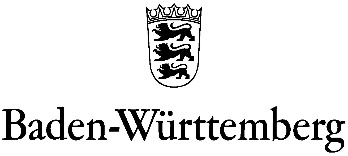 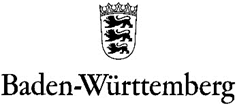 Staatliches Schulamt BiberachAntrag zur Klärung des Anspruchs auf einSonderpädagogisches BildungsangebotAntrag zur Klärung des Anspruchs auf einSonderpädagogisches BildungsangebotAntrag zur Klärung des Anspruchs auf einSonderpädagogisches BildungsangebotAntrag zur Klärung des Anspruchs auf einSonderpädagogisches BildungsangebotAntrag zur Klärung des Anspruchs auf einSonderpädagogisches BildungsangebotAntrag zur Klärung des Anspruchs auf einSonderpädagogisches BildungsangebotAntrag zur Klärung des Anspruchs auf einSonderpädagogisches BildungsangebotAntrag zur Klärung des Anspruchs auf einSonderpädagogisches BildungsangebotAntrag zur Klärung des Anspruchs auf einSonderpädagogisches BildungsangebotAntrag zur Klärung des Anspruchs auf einSonderpädagogisches BildungsangebotAntrag zur Klärung des Anspruchs auf einSonderpädagogisches BildungsangebotAntrag zur Klärung des Anspruchs auf einSonderpädagogisches BildungsangebotAntrag zur Klärung des Anspruchs auf einSonderpädagogisches BildungsangebotRechtsgrundlage: Feststellung des Anspruchs auf ein sonderpädagogisches Beratungs-, Unterstützungs- und Bildungsangebot gemäß § 82 des Schulgesetzes von Baden-Württemberg (geändert am 1. August 2015)Rechtsgrundlage: Feststellung des Anspruchs auf ein sonderpädagogisches Beratungs-, Unterstützungs- und Bildungsangebot gemäß § 82 des Schulgesetzes von Baden-Württemberg (geändert am 1. August 2015)Rechtsgrundlage: Feststellung des Anspruchs auf ein sonderpädagogisches Beratungs-, Unterstützungs- und Bildungsangebot gemäß § 82 des Schulgesetzes von Baden-Württemberg (geändert am 1. August 2015)Rechtsgrundlage: Feststellung des Anspruchs auf ein sonderpädagogisches Beratungs-, Unterstützungs- und Bildungsangebot gemäß § 82 des Schulgesetzes von Baden-Württemberg (geändert am 1. August 2015)Rechtsgrundlage: Feststellung des Anspruchs auf ein sonderpädagogisches Beratungs-, Unterstützungs- und Bildungsangebot gemäß § 82 des Schulgesetzes von Baden-Württemberg (geändert am 1. August 2015)Rechtsgrundlage: Feststellung des Anspruchs auf ein sonderpädagogisches Beratungs-, Unterstützungs- und Bildungsangebot gemäß § 82 des Schulgesetzes von Baden-Württemberg (geändert am 1. August 2015)Rechtsgrundlage: Feststellung des Anspruchs auf ein sonderpädagogisches Beratungs-, Unterstützungs- und Bildungsangebot gemäß § 82 des Schulgesetzes von Baden-Württemberg (geändert am 1. August 2015)Rechtsgrundlage: Feststellung des Anspruchs auf ein sonderpädagogisches Beratungs-, Unterstützungs- und Bildungsangebot gemäß § 82 des Schulgesetzes von Baden-Württemberg (geändert am 1. August 2015)Rechtsgrundlage: Feststellung des Anspruchs auf ein sonderpädagogisches Beratungs-, Unterstützungs- und Bildungsangebot gemäß § 82 des Schulgesetzes von Baden-Württemberg (geändert am 1. August 2015)Rechtsgrundlage: Feststellung des Anspruchs auf ein sonderpädagogisches Beratungs-, Unterstützungs- und Bildungsangebot gemäß § 82 des Schulgesetzes von Baden-Württemberg (geändert am 1. August 2015)Rechtsgrundlage: Feststellung des Anspruchs auf ein sonderpädagogisches Beratungs-, Unterstützungs- und Bildungsangebot gemäß § 82 des Schulgesetzes von Baden-Württemberg (geändert am 1. August 2015)Rechtsgrundlage: Feststellung des Anspruchs auf ein sonderpädagogisches Beratungs-, Unterstützungs- und Bildungsangebot gemäß § 82 des Schulgesetzes von Baden-Württemberg (geändert am 1. August 2015)Rechtsgrundlage: Feststellung des Anspruchs auf ein sonderpädagogisches Beratungs-, Unterstützungs- und Bildungsangebot gemäß § 82 des Schulgesetzes von Baden-Württemberg (geändert am 1. August 2015)An dasStaatliche Schulamt BiberachErlenweg 2/188400 Biberachspfa@ssa-bc.kv.bwl.de An dasStaatliche Schulamt BiberachErlenweg 2/188400 Biberachspfa@ssa-bc.kv.bwl.de An dasStaatliche Schulamt BiberachErlenweg 2/188400 Biberachspfa@ssa-bc.kv.bwl.de An dasStaatliche Schulamt BiberachErlenweg 2/188400 Biberachspfa@ssa-bc.kv.bwl.de An dasStaatliche Schulamt BiberachErlenweg 2/188400 Biberachspfa@ssa-bc.kv.bwl.de An dasStaatliche Schulamt BiberachErlenweg 2/188400 Biberachspfa@ssa-bc.kv.bwl.de An dasStaatliche Schulamt BiberachErlenweg 2/188400 Biberachspfa@ssa-bc.kv.bwl.de An dasStaatliche Schulamt BiberachErlenweg 2/188400 Biberachspfa@ssa-bc.kv.bwl.de Antragsteller: (Erziehungsberechtigte und / oder Schule)Antragsteller: (Erziehungsberechtigte und / oder Schule)Antragsteller: (Erziehungsberechtigte und / oder Schule)Antragsteller: (Erziehungsberechtigte und / oder Schule)Antragsteller: (Erziehungsberechtigte und / oder Schule)Schüler / Schülerin                                            Kind vor der EinschulungSchüler / Schülerin                                            Kind vor der EinschulungSchüler / Schülerin                                            Kind vor der EinschulungSchüler / Schülerin                                            Kind vor der EinschulungSchüler / Schülerin                                            Kind vor der EinschulungSchüler / Schülerin                                            Kind vor der EinschulungSchüler / Schülerin                                            Kind vor der EinschulungSchüler / Schülerin                                            Kind vor der EinschulungSchüler / Schülerin                                            Kind vor der EinschulungSchüler / Schülerin                                            Kind vor der EinschulungSchüler / Schülerin                                            Kind vor der EinschulungSchüler / Schülerin                                            Kind vor der EinschulungSchüler / Schülerin                                            Kind vor der EinschulungNachnameNachnameNachnameNachnameNachnameNachnameNachnameNachnameVornameVornameVornamemännlich: weiblich:   männlich: weiblich:   Geburtsort und -datumGeburtsort und -datumStaatsangehörigkeitStaatsangehörigkeitStaatsangehörigkeitReligionReligionReligionzur Zeit besuchte Schule / Kindergartenzur Zeit besuchte Schule / Kindergartenzur Zeit besuchte Schule / KindergartenKlasse / GruppeKlasse / GruppeWelche Sprache(n) wird / werden in der Familie überwiegend gesprochen (Bitte bei Deutsch als Zweitsprache die letzte Seite beachten!) Welche Sprache(n) wird / werden in der Familie überwiegend gesprochen (Bitte bei Deutsch als Zweitsprache die letzte Seite beachten!) Welche Sprache(n) wird / werden in der Familie überwiegend gesprochen (Bitte bei Deutsch als Zweitsprache die letzte Seite beachten!) Welche Sprache(n) wird / werden in der Familie überwiegend gesprochen (Bitte bei Deutsch als Zweitsprache die letzte Seite beachten!) Welche Sprache(n) wird / werden in der Familie überwiegend gesprochen (Bitte bei Deutsch als Zweitsprache die letzte Seite beachten!) Welche Sprache(n) wird / werden in der Familie überwiegend gesprochen (Bitte bei Deutsch als Zweitsprache die letzte Seite beachten!) Welche Sprache(n) wird / werden in der Familie überwiegend gesprochen (Bitte bei Deutsch als Zweitsprache die letzte Seite beachten!) Welche Sprache(n) wird / werden in der Familie überwiegend gesprochen (Bitte bei Deutsch als Zweitsprache die letzte Seite beachten!) Welche Sprache(n) wird / werden in der Familie überwiegend gesprochen (Bitte bei Deutsch als Zweitsprache die letzte Seite beachten!) Welche Sprache(n) wird / werden in der Familie überwiegend gesprochen (Bitte bei Deutsch als Zweitsprache die letzte Seite beachten!) Welche Sprache(n) wird / werden in der Familie überwiegend gesprochen (Bitte bei Deutsch als Zweitsprache die letzte Seite beachten!) Welche Sprache(n) wird / werden in der Familie überwiegend gesprochen (Bitte bei Deutsch als Zweitsprache die letzte Seite beachten!) Welche Sprache(n) wird / werden in der Familie überwiegend gesprochen (Bitte bei Deutsch als Zweitsprache die letzte Seite beachten!) Name des Schulleiters / der SchulleiterinName des Schulleiters / der SchulleiterinName des Schulleiters / der SchulleiterinName des Schulleiters / der SchulleiterinName des Schulleiters / der SchulleiterinName des Schulleiters / der SchulleiterinName des Schulleiters / der SchulleiterinName des Schulleiters / der SchulleiterinName der Lehrkraft / Erzieher- / inName der Lehrkraft / Erzieher- / inName der Lehrkraft / Erzieher- / inName der Lehrkraft / Erzieher- / inName der Lehrkraft / Erzieher- / inKontaktdaten (Telefon, E-Mail)Kontaktdaten (Telefon, E-Mail)Kontaktdaten (Telefon, E-Mail)Kontaktdaten (Telefon, E-Mail)Kontaktdaten (Telefon, E-Mail)Kontaktdaten (Telefon, E-Mail)Kontaktdaten (Telefon, E-Mail)Kontaktdaten (Telefon, E-Mail)Kontaktdaten (Telefon, E-Mail)Kontaktdaten (Telefon, E-Mail)Kontaktdaten (Telefon, E-Mail)Kontaktdaten (Telefon, E-Mail)Kontaktdaten (Telefon, E-Mail)2. Eltern2. Eltern2. Eltern2. Eltern2. Eltern2. Eltern2. Eltern2. ElternName der Mutter                            erziehungsberechtigt Name der Mutter                            erziehungsberechtigt Name der Mutter                            erziehungsberechtigt Name der Mutter                            erziehungsberechtigt Name der Mutter                            erziehungsberechtigt Name der Mutter                            erziehungsberechtigt Name der Mutter                            erziehungsberechtigt Name der Mutter                            erziehungsberechtigt Name des Vaters                        erziehungsberechtigt Name des Vaters                        erziehungsberechtigt Name des Vaters                        erziehungsberechtigt Name des Vaters                        erziehungsberechtigt Name des Vaters                        erziehungsberechtigt StraßeStraßeStraßeStraßeStraßeStraßeStraßeStraßeStraße Straße Straße Straße Straße PLZ WohnortPLZ WohnortPLZ WohnortPLZ WohnortPLZ WohnortPLZ WohnortPLZ WohnortPLZ WohnortPLZ WohnortPLZ WohnortPLZ WohnortPLZ WohnortPLZ WohnortTelefon / Handy:      E-Mail:      Telefon / Handy:      E-Mail:      Telefon / Handy:      E-Mail:      Telefon / Handy:      E-Mail:      Telefon / Handy:      E-Mail:      Telefon / Handy:      E-Mail:      Telefon / Handy:      E-Mail:      Telefon / Handy:      E-Mail:      Telefon / Handy:      E-Mail:      Telefon / Handy:      E-Mail:      Telefon / Handy:      E-Mail:      Telefon / Handy:      E-Mail:      Telefon / Handy:      E-Mail:      Nur bei getrennt lebenden Eltern: Das Kind  wohnt überwiegend  bei der Mutter /  beim VaterNur bei getrennt lebenden Eltern: Das Kind  wohnt überwiegend  bei der Mutter /  beim VaterNur bei getrennt lebenden Eltern: Das Kind  wohnt überwiegend  bei der Mutter /  beim VaterNur bei getrennt lebenden Eltern: Das Kind  wohnt überwiegend  bei der Mutter /  beim VaterNur bei getrennt lebenden Eltern: Das Kind  wohnt überwiegend  bei der Mutter /  beim VaterNur bei getrennt lebenden Eltern: Das Kind  wohnt überwiegend  bei der Mutter /  beim VaterNur bei getrennt lebenden Eltern: Das Kind  wohnt überwiegend  bei der Mutter /  beim VaterNur bei getrennt lebenden Eltern: Das Kind  wohnt überwiegend  bei der Mutter /  beim VaterNur bei getrennt lebenden Eltern: Das Kind  wohnt überwiegend  bei der Mutter /  beim VaterNur bei getrennt lebenden Eltern: Das Kind  wohnt überwiegend  bei der Mutter /  beim VaterNur bei getrennt lebenden Eltern: Das Kind  wohnt überwiegend  bei der Mutter /  beim VaterNur bei getrennt lebenden Eltern: Das Kind  wohnt überwiegend  bei der Mutter /  beim VaterNur bei getrennt lebenden Eltern: Das Kind  wohnt überwiegend  bei der Mutter /  beim VaterSonstige Adressen / Kontaktdaten (z. B: gesetzlicher Vormund / andere Erziehungsberechtigte / Wohngruppe / Großeltern, etc.) 
     Sonstige Adressen / Kontaktdaten (z. B: gesetzlicher Vormund / andere Erziehungsberechtigte / Wohngruppe / Großeltern, etc.) 
     Sonstige Adressen / Kontaktdaten (z. B: gesetzlicher Vormund / andere Erziehungsberechtigte / Wohngruppe / Großeltern, etc.) 
     Sonstige Adressen / Kontaktdaten (z. B: gesetzlicher Vormund / andere Erziehungsberechtigte / Wohngruppe / Großeltern, etc.) 
     Sonstige Adressen / Kontaktdaten (z. B: gesetzlicher Vormund / andere Erziehungsberechtigte / Wohngruppe / Großeltern, etc.) 
     Sonstige Adressen / Kontaktdaten (z. B: gesetzlicher Vormund / andere Erziehungsberechtigte / Wohngruppe / Großeltern, etc.) 
     Sonstige Adressen / Kontaktdaten (z. B: gesetzlicher Vormund / andere Erziehungsberechtigte / Wohngruppe / Großeltern, etc.) 
     Sonstige Adressen / Kontaktdaten (z. B: gesetzlicher Vormund / andere Erziehungsberechtigte / Wohngruppe / Großeltern, etc.) 
     Sonstige Adressen / Kontaktdaten (z. B: gesetzlicher Vormund / andere Erziehungsberechtigte / Wohngruppe / Großeltern, etc.) 
     Sonstige Adressen / Kontaktdaten (z. B: gesetzlicher Vormund / andere Erziehungsberechtigte / Wohngruppe / Großeltern, etc.) 
     Sonstige Adressen / Kontaktdaten (z. B: gesetzlicher Vormund / andere Erziehungsberechtigte / Wohngruppe / Großeltern, etc.) 
     Sonstige Adressen / Kontaktdaten (z. B: gesetzlicher Vormund / andere Erziehungsberechtigte / Wohngruppe / Großeltern, etc.) 
     Sonstige Adressen / Kontaktdaten (z. B: gesetzlicher Vormund / andere Erziehungsberechtigte / Wohngruppe / Großeltern, etc.) 
     3. Vorschulischer Bereich3. Vorschulischer Bereich3. Vorschulischer Bereich3. Vorschulischer Bereich3. Vorschulischer Bereich3. Vorschulischer Bereich3. Vorschulischer Bereich3. Vorschulischer Bereich3. Vorschulischer Bereich3. Vorschulischer Bereich3. Vorschulischer Bereich3. Vorschulischer Bereich3. Vorschulischer BereichWurden vorschulische Einrichtungen besucht?Wurden vorschulische Einrichtungen besucht?Wurden vorschulische Einrichtungen besucht?Wurden vorschulische Einrichtungen besucht?Wurden vorschulische Einrichtungen besucht?Wurden vorschulische Einrichtungen besucht?Wurden vorschulische Einrichtungen besucht?Wurden vorschulische Einrichtungen besucht?Wurden vorschulische Einrichtungen besucht?Wurden vorschulische Einrichtungen besucht?Wurden vorschulische Einrichtungen besucht?Wurden vorschulische Einrichtungen besucht?Wurden vorschulische Einrichtungen besucht? Frühförderung Frühförderung Frühförderung Frühförderung Schulkindergarten Schulkindergarten Schulkindergarten Schulkindergarten Schulkindergarten Schulkindergarten      allgemeiner Kindergarten      allgemeiner Kindergarten      allgemeiner Kindergartenvon … bisvon … bisVorschulische EinrichtungVorschulische EinrichtungVorschulische EinrichtungVorschulische EinrichtungVorschulische EinrichtungVorschulische EinrichtungVorschulische EinrichtungAnsprechpartner/inAnsprechpartner/inAnsprechpartner/inAnsprechpartner/in4. Schulischer Bereich4. Schulischer Bereich4. Schulischer Bereich4. Schulischer Bereich4. Schulischer Bereich4. Schulischer Bereich4. Schulischer Bereich4. Schulischer Bereich4. Schulischer Bereich4. Schulischer Bereich4. Schulischer Bereich4. Schulischer Bereich4. Schulischer BereichKl.SchuljahrSchulart / Schulort / FörderungSchulart / Schulort / FörderungSchulart / Schulort / FörderungSchulart / Schulort / FörderungSchulart / Schulort / FörderungSchulart / Schulort / FörderungSchulart / Schulort / FörderungSchulart / Schulort / FörderungSchulart / Schulort / FörderungSchulart / Schulort / FörderungSchulart / Schulort / Förderung4.1 Wurden Fachdienste / andere Partner eingeschaltet? (z. B. Frühförderung, interdisziplinäre Frühförderstelle, Eingliederungshilfe, Schulpsychologische Beratungsstelle, Gesundheits-amt, Jugendhilfe, Erziehungsberatungsstelle, Uni- oder Kinderklinik, sozialpädiatrisches Zentrum, Facharztpraxen, Logopädie, Kinder und Jugendpsychiatrie, …)4.1 Wurden Fachdienste / andere Partner eingeschaltet? (z. B. Frühförderung, interdisziplinäre Frühförderstelle, Eingliederungshilfe, Schulpsychologische Beratungsstelle, Gesundheits-amt, Jugendhilfe, Erziehungsberatungsstelle, Uni- oder Kinderklinik, sozialpädiatrisches Zentrum, Facharztpraxen, Logopädie, Kinder und Jugendpsychiatrie, …)4.1 Wurden Fachdienste / andere Partner eingeschaltet? (z. B. Frühförderung, interdisziplinäre Frühförderstelle, Eingliederungshilfe, Schulpsychologische Beratungsstelle, Gesundheits-amt, Jugendhilfe, Erziehungsberatungsstelle, Uni- oder Kinderklinik, sozialpädiatrisches Zentrum, Facharztpraxen, Logopädie, Kinder und Jugendpsychiatrie, …)4.1 Wurden Fachdienste / andere Partner eingeschaltet? (z. B. Frühförderung, interdisziplinäre Frühförderstelle, Eingliederungshilfe, Schulpsychologische Beratungsstelle, Gesundheits-amt, Jugendhilfe, Erziehungsberatungsstelle, Uni- oder Kinderklinik, sozialpädiatrisches Zentrum, Facharztpraxen, Logopädie, Kinder und Jugendpsychiatrie, …)4.1 Wurden Fachdienste / andere Partner eingeschaltet? (z. B. Frühförderung, interdisziplinäre Frühförderstelle, Eingliederungshilfe, Schulpsychologische Beratungsstelle, Gesundheits-amt, Jugendhilfe, Erziehungsberatungsstelle, Uni- oder Kinderklinik, sozialpädiatrisches Zentrum, Facharztpraxen, Logopädie, Kinder und Jugendpsychiatrie, …)4.1 Wurden Fachdienste / andere Partner eingeschaltet? (z. B. Frühförderung, interdisziplinäre Frühförderstelle, Eingliederungshilfe, Schulpsychologische Beratungsstelle, Gesundheits-amt, Jugendhilfe, Erziehungsberatungsstelle, Uni- oder Kinderklinik, sozialpädiatrisches Zentrum, Facharztpraxen, Logopädie, Kinder und Jugendpsychiatrie, …)4.1 Wurden Fachdienste / andere Partner eingeschaltet? (z. B. Frühförderung, interdisziplinäre Frühförderstelle, Eingliederungshilfe, Schulpsychologische Beratungsstelle, Gesundheits-amt, Jugendhilfe, Erziehungsberatungsstelle, Uni- oder Kinderklinik, sozialpädiatrisches Zentrum, Facharztpraxen, Logopädie, Kinder und Jugendpsychiatrie, …)4.1 Wurden Fachdienste / andere Partner eingeschaltet? (z. B. Frühförderung, interdisziplinäre Frühförderstelle, Eingliederungshilfe, Schulpsychologische Beratungsstelle, Gesundheits-amt, Jugendhilfe, Erziehungsberatungsstelle, Uni- oder Kinderklinik, sozialpädiatrisches Zentrum, Facharztpraxen, Logopädie, Kinder und Jugendpsychiatrie, …)4.1 Wurden Fachdienste / andere Partner eingeschaltet? (z. B. Frühförderung, interdisziplinäre Frühförderstelle, Eingliederungshilfe, Schulpsychologische Beratungsstelle, Gesundheits-amt, Jugendhilfe, Erziehungsberatungsstelle, Uni- oder Kinderklinik, sozialpädiatrisches Zentrum, Facharztpraxen, Logopädie, Kinder und Jugendpsychiatrie, …)4.1 Wurden Fachdienste / andere Partner eingeschaltet? (z. B. Frühförderung, interdisziplinäre Frühförderstelle, Eingliederungshilfe, Schulpsychologische Beratungsstelle, Gesundheits-amt, Jugendhilfe, Erziehungsberatungsstelle, Uni- oder Kinderklinik, sozialpädiatrisches Zentrum, Facharztpraxen, Logopädie, Kinder und Jugendpsychiatrie, …)4.1 Wurden Fachdienste / andere Partner eingeschaltet? (z. B. Frühförderung, interdisziplinäre Frühförderstelle, Eingliederungshilfe, Schulpsychologische Beratungsstelle, Gesundheits-amt, Jugendhilfe, Erziehungsberatungsstelle, Uni- oder Kinderklinik, sozialpädiatrisches Zentrum, Facharztpraxen, Logopädie, Kinder und Jugendpsychiatrie, …)4.1 Wurden Fachdienste / andere Partner eingeschaltet? (z. B. Frühförderung, interdisziplinäre Frühförderstelle, Eingliederungshilfe, Schulpsychologische Beratungsstelle, Gesundheits-amt, Jugendhilfe, Erziehungsberatungsstelle, Uni- oder Kinderklinik, sozialpädiatrisches Zentrum, Facharztpraxen, Logopädie, Kinder und Jugendpsychiatrie, …)4.1 Wurden Fachdienste / andere Partner eingeschaltet? (z. B. Frühförderung, interdisziplinäre Frühförderstelle, Eingliederungshilfe, Schulpsychologische Beratungsstelle, Gesundheits-amt, Jugendhilfe, Erziehungsberatungsstelle, Uni- oder Kinderklinik, sozialpädiatrisches Zentrum, Facharztpraxen, Logopädie, Kinder und Jugendpsychiatrie, …) ja, bitte Berichte beifügen  ja, bitte Berichte beifügen  ja, bitte Berichte beifügen  ja, bitte Berichte beifügen  ja, bitte Berichte beifügen  ja, bitte Berichte beifügen  ja, bitte Berichte beifügen  nein nein nein nein nein nein4.2 Wenn ja, welche Fachdienste sind / andere Partner wurden eingeschaltet?4.2 Wenn ja, welche Fachdienste sind / andere Partner wurden eingeschaltet?4.2 Wenn ja, welche Fachdienste sind / andere Partner wurden eingeschaltet?4.2 Wenn ja, welche Fachdienste sind / andere Partner wurden eingeschaltet?4.2 Wenn ja, welche Fachdienste sind / andere Partner wurden eingeschaltet?4.2 Wenn ja, welche Fachdienste sind / andere Partner wurden eingeschaltet?4.2 Wenn ja, welche Fachdienste sind / andere Partner wurden eingeschaltet?4.2 Wenn ja, welche Fachdienste sind / andere Partner wurden eingeschaltet?4.2 Wenn ja, welche Fachdienste sind / andere Partner wurden eingeschaltet?4.2 Wenn ja, welche Fachdienste sind / andere Partner wurden eingeschaltet?4.2 Wenn ja, welche Fachdienste sind / andere Partner wurden eingeschaltet?4.2 Wenn ja, welche Fachdienste sind / andere Partner wurden eingeschaltet?4.2 Wenn ja, welche Fachdienste sind / andere Partner wurden eingeschaltet?Partner / StellePartner / StellePartner / StelleZeitraum 
von-bisZeitraum 
von-bisZeitraum 
von-bisAnsprechpartner mit Telefonnummer Ansprechpartner mit Telefonnummer Ansprechpartner mit Telefonnummer Ansprechpartner mit Telefonnummer Ansprechpartner mit Telefonnummer Ansprechpartner mit Telefonnummer Liegt Bericht vor? Bitte Bericht 
beifügen!4.3 Pädagogische BerichteKindergarten: Kurzbericht der Kooperationslehrkraft Frühförderung: Kurzbericht über Förderung und Diagnostik Schule: Aussagekräftiger, pädagogischer Bericht. Vorlage im Internet unter:         SSA Biberach  Service   Formulare  pädagogischer Bericht 4.3 Pädagogische BerichteKindergarten: Kurzbericht der Kooperationslehrkraft Frühförderung: Kurzbericht über Förderung und Diagnostik Schule: Aussagekräftiger, pädagogischer Bericht. Vorlage im Internet unter:         SSA Biberach  Service   Formulare  pädagogischer Bericht 4.3 Pädagogische BerichteKindergarten: Kurzbericht der Kooperationslehrkraft Frühförderung: Kurzbericht über Förderung und Diagnostik Schule: Aussagekräftiger, pädagogischer Bericht. Vorlage im Internet unter:         SSA Biberach  Service   Formulare  pädagogischer Bericht 4.3 Pädagogische BerichteKindergarten: Kurzbericht der Kooperationslehrkraft Frühförderung: Kurzbericht über Förderung und Diagnostik Schule: Aussagekräftiger, pädagogischer Bericht. Vorlage im Internet unter:         SSA Biberach  Service   Formulare  pädagogischer Bericht 4.3 Pädagogische BerichteKindergarten: Kurzbericht der Kooperationslehrkraft Frühförderung: Kurzbericht über Förderung und Diagnostik Schule: Aussagekräftiger, pädagogischer Bericht. Vorlage im Internet unter:         SSA Biberach  Service   Formulare  pädagogischer Bericht 4.3 Pädagogische BerichteKindergarten: Kurzbericht der Kooperationslehrkraft Frühförderung: Kurzbericht über Förderung und Diagnostik Schule: Aussagekräftiger, pädagogischer Bericht. Vorlage im Internet unter:         SSA Biberach  Service   Formulare  pädagogischer Bericht 4.3 Pädagogische BerichteKindergarten: Kurzbericht der Kooperationslehrkraft Frühförderung: Kurzbericht über Förderung und Diagnostik Schule: Aussagekräftiger, pädagogischer Bericht. Vorlage im Internet unter:         SSA Biberach  Service   Formulare  pädagogischer Bericht 4.3 Pädagogische BerichteKindergarten: Kurzbericht der Kooperationslehrkraft Frühförderung: Kurzbericht über Förderung und Diagnostik Schule: Aussagekräftiger, pädagogischer Bericht. Vorlage im Internet unter:         SSA Biberach  Service   Formulare  pädagogischer Bericht 4.3 Pädagogische BerichteKindergarten: Kurzbericht der Kooperationslehrkraft Frühförderung: Kurzbericht über Förderung und Diagnostik Schule: Aussagekräftiger, pädagogischer Bericht. Vorlage im Internet unter:         SSA Biberach  Service   Formulare  pädagogischer Bericht 4.3 Pädagogische BerichteKindergarten: Kurzbericht der Kooperationslehrkraft Frühförderung: Kurzbericht über Förderung und Diagnostik Schule: Aussagekräftiger, pädagogischer Bericht. Vorlage im Internet unter:         SSA Biberach  Service   Formulare  pädagogischer Bericht 4.3 Pädagogische BerichteKindergarten: Kurzbericht der Kooperationslehrkraft Frühförderung: Kurzbericht über Förderung und Diagnostik Schule: Aussagekräftiger, pädagogischer Bericht. Vorlage im Internet unter:         SSA Biberach  Service   Formulare  pädagogischer Bericht 4.3 Pädagogische BerichteKindergarten: Kurzbericht der Kooperationslehrkraft Frühförderung: Kurzbericht über Förderung und Diagnostik Schule: Aussagekräftiger, pädagogischer Bericht. Vorlage im Internet unter:         SSA Biberach  Service   Formulare  pädagogischer Bericht 4.3 Pädagogische BerichteKindergarten: Kurzbericht der Kooperationslehrkraft Frühförderung: Kurzbericht über Förderung und Diagnostik Schule: Aussagekräftiger, pädagogischer Bericht. Vorlage im Internet unter:         SSA Biberach  Service   Formulare  pädagogischer Bericht 5. Sonderpädagogischer Förderschwerpunkt (Bitte nur einen Förderschwerpunkt ankreuzen!)

Für voraussichtlich welchen Förderschwerpunkt wird eine sonderpädagogische Diagnostik beantragt?  emotionale und soziale Entwicklung                                geistige Entwicklung Hören                                                                                     körperliche und motorische Entwicklung             Lernen                                                                                    Sehen Sprache  Anmerkung: Im sonderpädagogischen Förderschwerpunkt Sprache wird ausschließlich nach dem Bildungsgang Grundschule unterrichtet.          Kurze Begründung zum vermuteten, sonderpädagogischen Förderschwerpunkt: Wir als Erziehungsberechtigte wünschen voraussichtlich eine Beschulung unseres Kindes in folgender schulischer 
Einrichtung: in einer allgemeinen Schule in einem Sonderpädagogischen Bildungs- und Beratungszentrum  wir wollen die sonderpädagogische Begutachtung abwarten und uns dann äußernGesetzliche Grundlage: SBA-VO vom 08. März 2016, Teil 2 §§ 4 - 17Besonders zu beachten ist hier die SBA -VO §16 Abs. 1: Die Schulaufsichtsbehörde teilt den Erziehungsberechtigten im Anschluss an die Bildungswegekonferenz ihren Vorschlag zum Bildungsort nach § 15 Abs. 1 Satz 2 schriftlich mit (…). Vor Erhalt dieser Mitteilung (Bescheid), kann keine verbindliche Aussage zum Lernort getroffen werden.Beratung durch das Staatliche SchulamtAllen Beteiligten stehen die Mitarbeiter- /innen Inklusion des Staatlichen Schulamtes Biberach zur weitergehenden Beratung zur Verfügung.Herr / Frau                                                                          (Name wird von der allgemeinen Schule eingetragen) ist Ihr Ansprechpartner / Ihre Ansprechpartnerin für alle weiteren Fragen zum Antragsverlauf. Bitte nutzen Sie bei Bedarf bevorzugt den Email-Kontakt:                                               (Bitte tragen sie die aktuellen Kontaktdaten ein)Einwilligungserklärung der/des Erziehungsberechtigten Einwilligungserklärung der/des Erziehungsberechtigten Name des Kindes:      geb.:      Name der/des Erziehungsberechtigten:       Name der/des Erziehungsberechtigten:       Bisherige Ansprechpartner und Unterlagen                                                           TelefonnummerSchuleKindergartenFrühförderungArztKlinikTherapeutenJugendamtEingliederungshilfeBeratungsstelleWie lange ist das Kind bereits in Deutschland / in Kontakt mit der deutschen Sprache?  unter 1 Jahr            zwischen 1 und 3 Jahre            mehr als 3 Jahre                        Wie lange ist das Kind bereits in Deutschland / in Kontakt mit der deutschen Sprache?  unter 1 Jahr            zwischen 1 und 3 Jahre            mehr als 3 Jahre                        Wie lange ist das Kind bereits in Deutschland / in Kontakt mit der deutschen Sprache?  unter 1 Jahr            zwischen 1 und 3 Jahre            mehr als 3 Jahre                        Bitte die folgenden Spalten ausfüllen: Bitte die folgenden Spalten ausfüllen: Bitte die folgenden Spalten ausfüllen: Muttersprache  DeutschKann Gegenstände benennen  Ja   Nein Ja   NeinKann sich neue Wörter gut merken  Ja   Nein Ja   NeinKann Gespräche oder Anweisungen verstehen  Ja   Nein Ja   NeinKann Laute richtig aussprechen  Ja   Nein Ja   NeinKann in richtigen / ganzen Sätzen sprechen  Ja   Nein Ja   NeinKann von anderen Kindern / unbekannten Personen verstanden werden  Ja   Nein Ja   NeinKann nachvollziehbar erzählen  Ja   Nein Ja   NeinMediennutzung findet überwiegend in folgender Sprache statt:Weitere Anmerkungen: 